İç ve Diş İletişim PlanıKuruluş aşağıdaki hususlar dahil olmak üzere gerekli olan iç ve dış iletişimleri planlanlamış ve belirlenmiştir.e zaman iletişim kuracağını,İletişim numaralarını, yönetici personel acil durum iletişim bilgilerini de içerecek şekilde belirlenmelidir.Kurumumuzda hijyen, enfeksiyon önleme ve kontrolün sağlanmasının etkili şekilde uygulanması ile proseslerin işletilmesi, kontrolü ve acil durumlarla başa çıkmak amacıyla Salgın Sorumlusu olarak Halis ŞEN görevlendirilmiştir.Ateş, öksürük, burun akıntısı, solunum sıkıntısı gibi salgın hastalık belirtileri olan veya temaslısı olan öğretmen, öğrenci ya da çalışanların tespit edilmesi durumunda zaman geçirmeksizin, sıralı olarak aranması gereken kişiler.Pandemi süresince şüpheli durumlarda Koronavirüs Çağrı Merkezi 184 ve Acil Talepler için 112’nin aranması gereklidir. Kurum Pandemi Sorumlusu İlkyardımcılara; Olay yerinin açık adresi, Yaralının veya hastanın durumu,Yaralı veya hasta sayısı,Olayın gelişimi,kısa ve düzgün ifadelerle net bir şekilde bildirir.Gerekli ise ilkyardım ekibi veya sağlık görevlilerine yardımcı olunur.Şehit Ömer Kara İlk/Ortaokulu Müdürlüğü kendi verilerini ilçe sağlık müdürlüğüne ilettikten sonraki işlemde, aşağıdaki iletişim zincirini izleyecektir.REFERANSLAR:[PR03] İletişim ProsedürüCOVID 19 ACİL DURUM İLETİŞİM ÇİZELGESİCOVID 19 ACİL DURUM İLETİŞİM ÇİZELGESİCOVID 19 ACİL DURUM İLETİŞİM ÇİZELGESİCOVID 19 ACİL DURUM İLETİŞİM ÇİZELGESİADI SOYADIADI SOYADIGÖREVİTELEFON NOHalis ŞENHalis ŞENSALGIN SORUMLUSU5332903833Adem KARAAdem KARAOKUL MÜDÜRÜ53041574110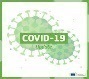 COVID 19 ÇAĞRI MERKEZİÇAĞRI MERKEZİ184 VEYA 112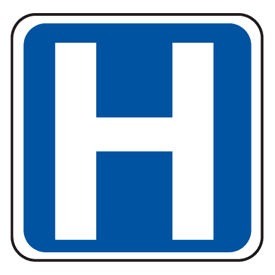 DEVLET HASTANESİSAĞLIK KURULUŞU(324)-6134700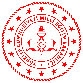 TARSUS İLÇE MİLLİ EĞİTİM MÜDÜRLÜĞÜİLÇE MEM(324)-6135253